13/05/2022 16:48BionexoResultado da Tomada de PreçosNº20221904A053HEMUO Instituto de Gestão e Humanização – IGH, entidade de direito privado e sem fins lucrativos,classificado como Organização Social, vem tornar público a realização do Processo Seletivo deCompras, com a finalidade de adquirir bens, materiais e/ou medicamentos para o HMI - HospitalEstadual Materno-Infantil Dr. Jurandir do Nascimento, com endereço à Av. Perimetral, s/n,Quadra. 37, Lote 14, Setor Coimbra, Goiânia/GO, CEP: 74.530-020.Objeto: MANUTENÇÃO PREDIAL / ORNAMENTAÇÃOBionexo do Brasil LtdaRelatório emitido em 13/05/2022 16:47Tipo de Compra: Cotação via Bionexo/E-mailCompradorGoiânia: 13 de Maio de 2022IGH - Hospital Materno Infantil (11.858.570/0002-14)AV. PERIMETRAL, ESQUINA C/ RUA R7, SN - SETOR COIMBRA - GOIÂNIA, GO CEP: 74.530-020Relação de Itens (Confirmação)Pedido de Cotação : 215571491COTAÇÃO Nº 16478 - MANUTENÇÃO PREDIAL / ONAMENTAÇÃO - HMI ABRIL/2022Frete PróprioObservações: PAGAMENTO: Somente a prazo e por meio de depósito em conta PJ do fornecedor. *FRETE: Só serão aceitas propostas com frete CIF epara entrega no endereço: RUA R7 C/ AV PERIMETRAL, SETOR COIMBRA, Goiânia/GO CEP: 74.530-020, dia e horário especificado. *CERTIDÕES: AsCertidões Municipal, Estadual de Goiás, Federal, FGTS e Trabalhista devem estar regulares desde a data da emissão da proposta até a data dopagamento. *REGULAMENTO: O processo de compras obedecerá ao Regulamento de Compras do IGH, prevalecendo este em relação a estes termosem caso de divergência.Tipo de Cotação: Cotação NormalFornecedor : Todos os FornecedoresData de Confirmação : TodasFaturamentoMínimoValidade daPropostaCondições dePagamentoFornecedorPrazo de EntregaFrete ObservaçõesMarlene Custodia De AraujoLagaresGOIÂNIA - GO5 dias apósconfirmação1R$ 200,000003/05/202228 ddlCIFnullEvando Lagares - (62) 3942-5787americacomercialservicos@gmail.comMais informaçõesProgramaçãode EntregaPreçoUnitário FábricaPreçoValorTotalProduto CódigoFabricante Embalagem Fornecedor Comentário JustificativaRent(%) QuantidadeUsuárioDioneiCajueiro DaSilvaDISJUNTORDISJUNTORDINBIPOLAR 10A - UNIDADEMarleneCustodia DeAraujoDINBIPOLAR 10A -R$R$R$259,00001181691068-AVULSAAVULSAAVULSAAVULSAnullnullnullnull----10 Unidade25,9000 0,0000Lagares04/05/2022SOPRANO16:45DioneiCajueiro DaSilvaDISJUNTORMONOPOLARDISJUNTORMONOPOLAR10 A -MarleneCustodia DeAraujoR$R$234---10 Unidade R$ 66,70001-0 A -> - PT.UNIDADE6,6700 0,0000SOPRANOLagares04/05/202216:45DioneiCajueiro DaSilvaDISJUNTORUNIPOLARDIN 10A -WEGMarleneCustodia DeAraujoDISJUNTORUNIPOLAR 46113DIN 10AR$R$R$68,000010 Unidade50 Unidade6,8000 0,0000Lagares04/05/202216:45LUMINARIALED DETETODioneiCajueiro DaSilvaLUMINARIALED DETETOMarleneCustodia DeAraujoR$R$R$433093170144170LINEAR31,8000 0,00001.590,0000LINEAR120CM -Lagares04/05/202216:45120CMAVANTTOMADA DEEMBUTIR 2PTOMADA DEEMBUTIR 2P+ T 10ABRANCA ->DUPLA,FIXA, SEMPLACA CORBRANCA -PLUSIEDioneiCajueiro DaSilva+T 10AMarleneCustodia DeAraujoBRANCA ->DUPLA,FIXA, SEMPLACA CORBRANCA -UNIDADER$R$R$126,600056--AVULSAAVULSAnullnull--20 Unidade6,3300 0,0000Lagares04/05/202216:45DioneiCajueiro DaSilvaTOMADADUPLA 2P+T10A CORBRANCA -PLUSIETOMADADUPLA 2P+TMarleneCustodia DeAraujoR$R$R$126,600020 Unidade10A COR6,3300 0,0000BRANCALagares04/05/202216:45TotalParcial:R$1120.020.02.236,9000Total de Itens da Cotação: 6Total de Itens Impressos: 6TotalGeral:R$2.236,9000Clique aqui para geração de relatório completo com quebra de páginahttps://bionexo.bionexo.com/jsp/RelatPDC/relat_adjudica.jsp1/1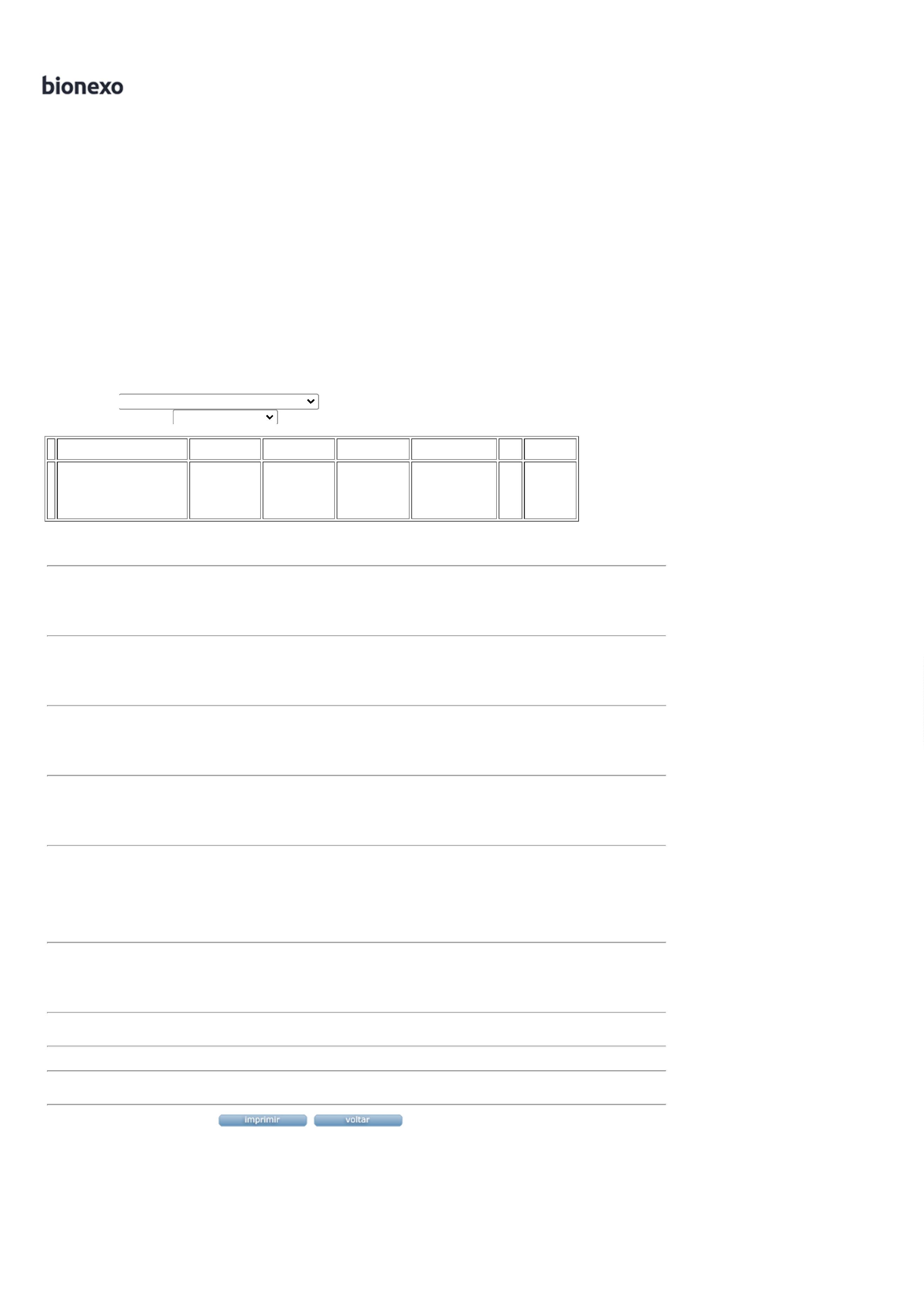 